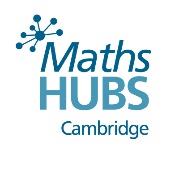 Cambridge Maths Hub Job Description: Level 3 LeadThis position is a 20% (approx.) secondment and is reviewed annually.Co-ordinate the work of the Maths Hubs’ Level 3 programme including:Maintain a strategic view of mathematics teaching in CambridgeshireMaintain an overview of Level 3 provision in CambridgeshireWork with MEI, AMSP etc across Cambridgeshire to avoid duplication of offer through regional Level 3 meetingsArrange a meeting 3 times per year with Level 3 stake holders to inform the work of the Maths HubAttend conferences when requiredLine manage work groupsAssist in appointing personnel to roles within the Maths HubEvaluate the work of the Maths Hub and share impactSuggest areas of work for the Maths Hub locallyAttend Cambridge Maths Hub Team meetings (half termly)Attend LLME meetingsDevelop colleagues and promote Hub work within your own department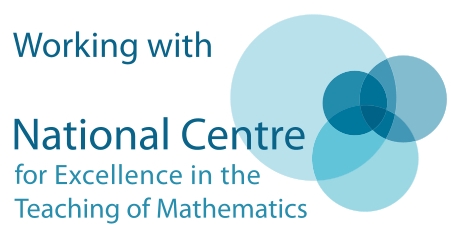 